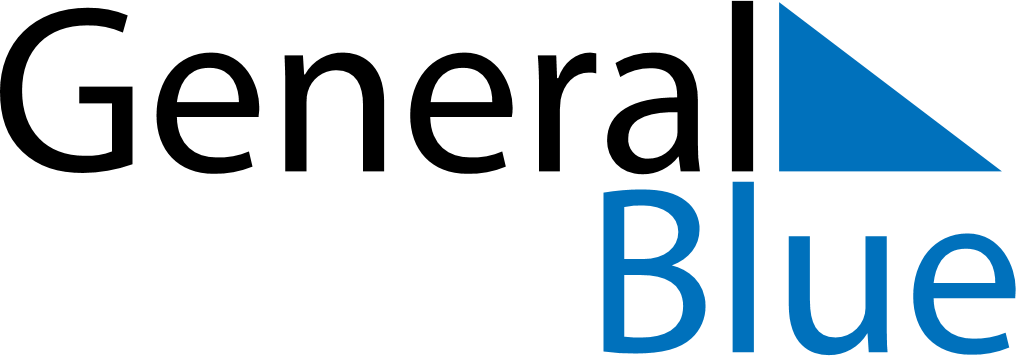 March 2024March 2024March 2024March 2024March 2024March 2024GuatemalaGuatemalaGuatemalaGuatemalaGuatemalaGuatemalaSundayMondayTuesdayWednesdayThursdayFridaySaturday123456789101112131415161718192021222324252627282930Maundy ThursdayGood FridayEaster Saturday31Easter SundayNOTES